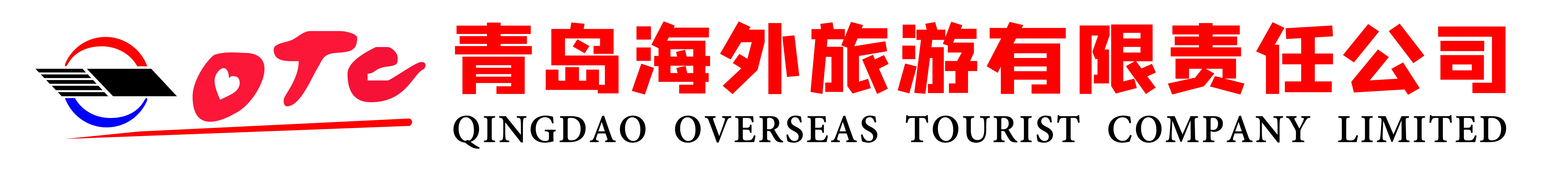 烟台市区养马岛一日游行程单海昌鲸鲨海洋馆/朝阳街/帆船/烟台山/张裕酒文化馆/东炮台行程安排费用说明其他说明产品编号xjy20230926ACM出发地烟台市目的地烟台市行程天数1去程交通汽车返程交通汽车参考航班无无无无无产品亮点【贴心配置】游玩体验，拍照打卡，做属于自己的网红主角【贴心配置】游玩体验，拍照打卡，做属于自己的网红主角【贴心配置】游玩体验，拍照打卡，做属于自己的网红主角【贴心配置】游玩体验，拍照打卡，做属于自己的网红主角【贴心配置】游玩体验，拍照打卡，做属于自己的网红主角产品介绍在您到来之前，我们将会有如下服务：在您到来之前，我们将会有如下服务：在您到来之前，我们将会有如下服务：在您到来之前，我们将会有如下服务：在您到来之前，我们将会有如下服务：D1D1行程详情烟台市区一日游欢迎来到美丽的烟台！今日管家全天待命状态 ，恭候您一起奔赴«烟台之旅»用餐早餐：X     午餐：X     晚餐：X   住宿无费用包含1:交通:往返用车费用（注明：提供上门接服务,接送范围详见行程信息,2人以下安排B级轿车出行,3-6人安排7座普通商务车出行(可补差价升级豪华车型),6人以上以实际定团约定为准）1:交通:往返用车费用（注明：提供上门接服务,接送范围详见行程信息,2人以下安排B级轿车出行,3-6人安排7座普通商务车出行(可补差价升级豪华车型),6人以上以实际定团约定为准）1:交通:往返用车费用（注明：提供上门接服务,接送范围详见行程信息,2人以下安排B级轿车出行,3-6人安排7座普通商务车出行(可补差价升级豪华车型),6人以上以实际定团约定为准）费用不包含1:旅游意外险1:旅游意外险1:旅游意外险预订须知1、由于旅游产品包含因素较多,为提高客户体验,我们会对产品进行更新、升级,与您预定时的产品细节和您出行的产品细节会有所出入,在您出行前一天我们工作人员会通知您第二天的行程如何集合